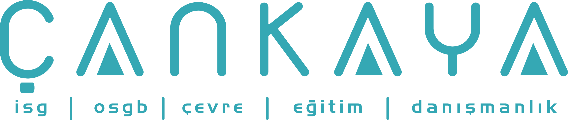 İŞBAŞI İSG KONUŞMALARI(TOOLBOX TALKS) No:  260                      			        Sayfa No: 1/2                                                                                                   KİŞİSEL KORUNMA - SORU-CEVAP UYGUN GÖZ KORUYUCUYU SEÇMEKSoru 1: El aletlerini törpülemek için taşlama makinası kullanılırken yüz siperi takıyor olmanız, gözlerinizi uçuşan parçacıklardan yeterince korur mu?Cevap: Hayır. Yüz siperleri onaylanmış göz koruyucuları değildirler. Yüz derisini kesiklerden ve sıyrıklardan korumak için tasarlanmışlardır. Yüzü korumak amacıyla ek olarak, uygun göz koruyucusu üzerine takılmalıdırlar.Soru 2: Size verilen görevlerden bir tanesi aşındırıcı sıvı bir kimyasalı, bir kaptan diğer kaba aktarmak. Bu işi yaparken kenarı kapalı gözlük takıyorsunuz. Gözleriniz yeterince korunuyor mu?Cevap: Hayır. Tehlikeli sıvılara maruz kalma olasılığı olduğu anlarda, göz etrafını tamamen kapatan büyük gözlükler (bazen kimyasal gözlüğü olarak adlandırılır) kullanılmalıdır. Havalandırması olan esnek kenarlı, siperlik havalandırmalı esnek kenarlı veya sabit gövdeli ve yastıklı kenarlı olan çeşitleri bulunmaktadır. Soru 3: Kontakt lens kullandığınızda, birçok durumda ek bir göz koruyucusu kullanmanıza gerek yok diyebilir miyiz?Cevap: Hayır. Kontakt lensler, bir iş yerindeki tehlikelere karşı göz koruması sağlamaz. Gözün zarar görme olasılığı olan her yerde tehlikeye uygun göz koruyucuları kullanılmalıdır. Tozlu veya kimyasalların bulunduğu ortamlar, kontakt lens kullanan kişilere ek tehlike yaratabilir.Soru 4: İş yerinde göz koruyucunuzu bulamıyorsunuz. Amiriniz de, hizmet masasında bekleyen müşteriye acilen sizi yönlendirdi. İş uzun sürecek bir iş değil ancak işi yaparken uçuşan parçacıklara maruz kalacaksınız. İşi göz koruyucusuz mu yaparsınız? Ne de olsa sadece birkaç dakika sürecek?Cevap: Hayır. İşin süresi ne olursa olsun, eğer zararı önlemek için göz koruyucusu kullanımı gerekiyorsa, uygun donanım olmadan iş yapılamaz. Durumu hemen amirinize bildirin. Başka göz koruyucusu verilebilir ya da iş koruyucusu olan başkasına devredilebilir. Bu durumun tekrarını önlemek için de, amirinizle birlikte tüm kişisel koruyucuların seçilmesi, bakımı ve her daim elinizin altında olacak şekilde saklanmasına yönelik karar alabilirsiniz.GÖZÜNÜZÜ ASLA TEHLİKEYE ATMAYIN. HER ZAMAN GÖZ KORUYUCUSU KULLANIN!İŞBAŞI İSG KONUŞMALARI(TOOLBOX TALKS)No:  260                                                                                                                       		      Sayfa No: 2/2                                                                                                   PERSONAL PROTECTION -QUIZ -- SELECTING SUITABLE EYE PROTECTIONQuestion 1: While using an abrasive grinder to dress some hand tools, your eyes will be sufficiently protected from flying particles if you wear a face shield.Answer: No. Face shields are not approved eye protection. They are designed to protect the facial skin from cuts and abrasions. They may be worn over approved primary eye protection for additional protection to the face.Question 2: One of your assigned job duties is to transfer a corrosive liquid chemical from one container to another. You wear safety glasses with side shields while performing this task. Are your eyes adequately protected?Answer: No. Whenever there is a potential exposure from hazardous liquids, safety (sometimes called chemical) goggles which form a seal around the entire eye area are required. There are several styles of goggles to choose from, including flexible fitting with regular ventilation, flexible fitting with hooded ventilation and cushioned fitting with a rigid body.Question 3: Because you wear contact lenses, you do not need to wear eye protection in most cases?Answer: No. Contact lenses, of and by themselves, do not provide eye protection from hazards occurring in a work setting. Eye protection suitable for the hazards must be worn whenever there is exposure to injury to the eyes. Dusty or chemical environments may represent an additional hazard to contact lens wearers.Question 4: You are unable to locate your eye protection while at work. Your supervisor has just given you a rush order for a customer who is waiting at the service desk. The job won't take long but you will be exposed to flying particles while completing the task. Should you go ahead and complete the job without your eye protection? After all, it will only take a few seconds?Answer: No. No matter what the duration of the job task, if eye protection is required in order to prevent an injury to the eyes, it must never be attempted without proper safety equipment. Explain the immediate situation to your supervisor. Another pair of glasses or goggles may be available or the job should be assigned to someone else who has protection available. To prevent a recurrence of this situation, you and your supervisor should jointly decide how all personal protective equipment will be selected, cared for and stored to ensure it is readily available at all times.NEVER TAKE CHANCES WITH YOUR VISION.ALWAYS WEAR EYE PROTECTION!